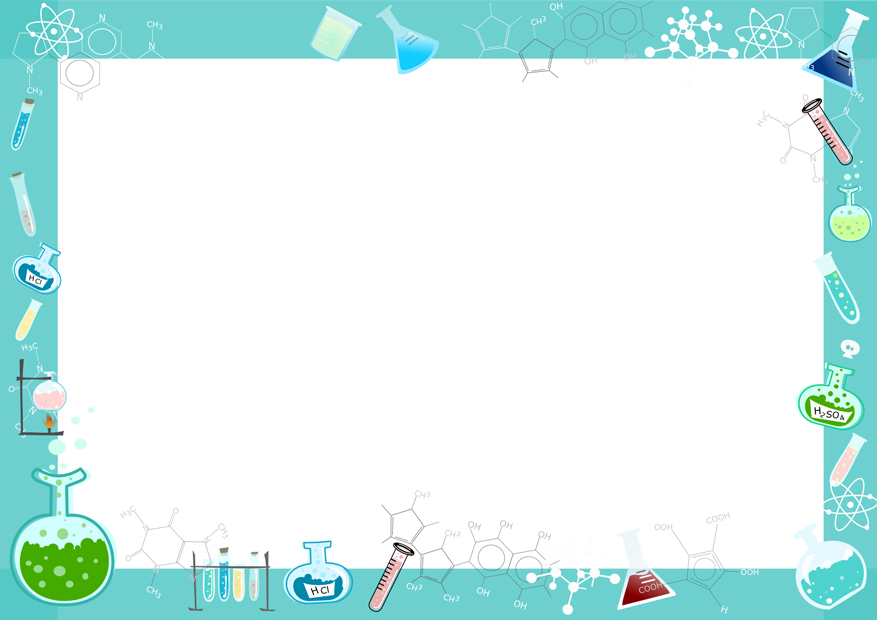 ОписаниеМокрый песок взять в ладонь и попробовать  сыпать струйкой, но он будет падать с ладони кусками.  Формочки для песка заполнить мокрым песком и перевернуть ее. Песок сохранит форму формочки.Мокрый песок нельзя сыпать струйкой из ладони, затон может принимать любую нужную не форму, пока не высохнет. Когда песок намокает, воздух между гранями песчинок исчезает, мокрые грани слипаются друг с другом.  ОписаниеВозьмите горсть сухого песка и выпустите его струйкой так, чтобы он падал в одно место. Постепенно в месте падения образуется конус, растущий в высоту и занимающий все большую площадь у основания. Если долго сыпать песок, то в одном месте, то в другом возникают сплывы; движение песка похоже на течение. ОписаниеДети берут миски, терки и трут мел.Дети насыпают песок в миску и перемешивают его ложками или палочками. Дети рассматривают цветной песок (делают красивые картинки)Берут прозрачную банки и насыпают поочередно цветной песок.ОписаниеСклейте из тонкой бумаги трубочку, чуть большую по диаметру, чем карандаш. Вставьте в нее карандаш. Затем осторожно засыпь  трубочку с карандашом так, чтобы концы трубочки выступили наружу.  Вытащите карандаш — и увидите, что трубочка осталась несмятой. Песчинки образуют предохранительные своды. Насекомые, попавшие в песок, выбираются из-под толстого слоя целыми и невредимыми.